NºIMAGEN / IMAGELEYENDA / CAPTION1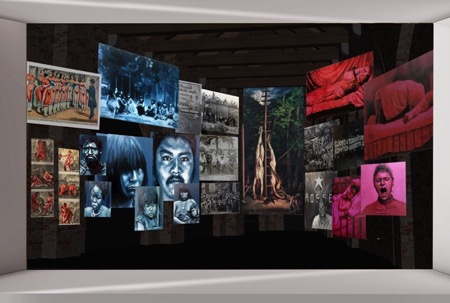 Voluspa JarpaThe Subaltern Portrait Gallery, 2019Installation View. Altered Views Chilean Pavilion at 58th Venice Biennale.22 painting. Oil on canvas.2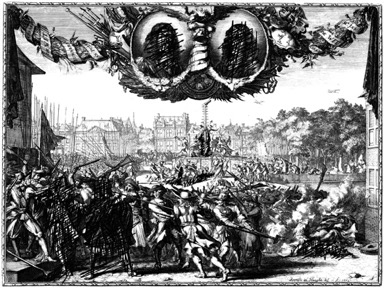 Voluspa JarpaFragment:The Dismembered republicThe Hegemonic Museum. Case 1, 2019.28 copper mold engravings, 10 laser engraved acrylic plaques and steel structure.145 x 95 x 190 cm3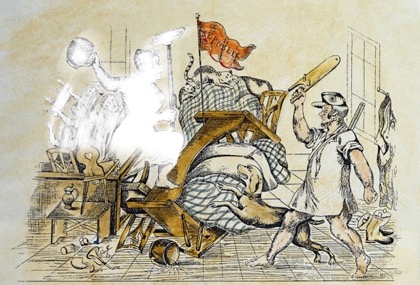 Voluspa JarpaFragment:5 scenesThe Hegemonic Museum. Case 2, 2019.Wooden box, objects, light and figures in laser engraved and painted acrylic15 x 26 x 8 cm4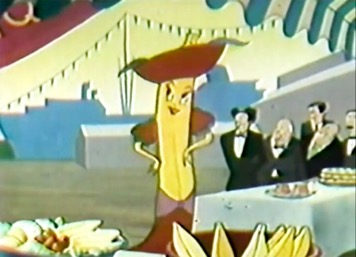 Voluspa JarpaStillVideo 2The Hegemonic Museum. Case 5, 2019.Made from the audiovisual publicity for the Chiquita Banana campaign by United Fruit Co in the 40´s.5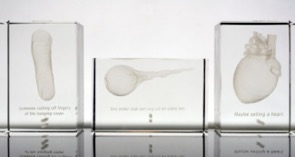 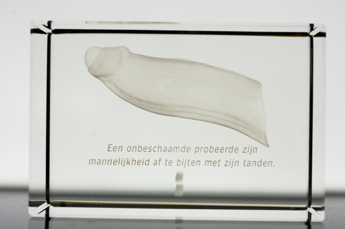 Voluspa JarpaFragments:Rampjaar: Redeloos, Radeloos, ReddeloosThe Hegemonic Museum, 2019Foto: Rodrigo Merino.6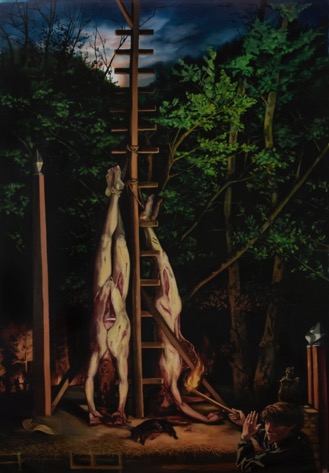 Voluspa JarpaDe WittThe Subaltern Portraits Gallery, 2019480cm x 290 cmFoto: Rodrigo Merino7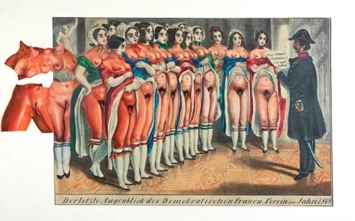 Voluspa JarpaLips from the Women ClubThe Subaltern Portraits Gallery, 2019136x 216 cmFoto: Rodrigo Merino8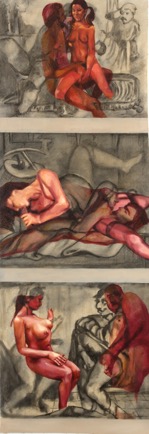 Voluspa JarpaInsult Vienna 1The Subaltern Portraits Gallery, 2019173 x 59 cmFoto: Rodrigo Merino9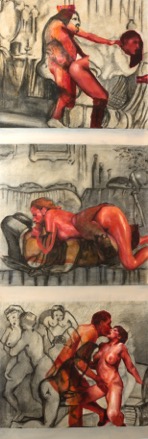 Voluspa JarpaInsult Vienna 2The Subaltern Portraits Gallery, 2019173 x 59 cmFoto: Rodrigo Merino10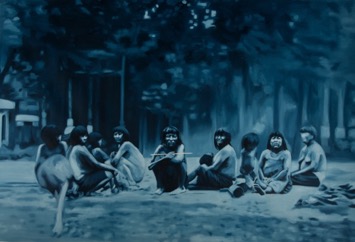 Voluspa JarpaKahuascar TribeThe Subaltern Portraits Gallery, 2019191 x 302 cm.Photo: Rodrigo Merino11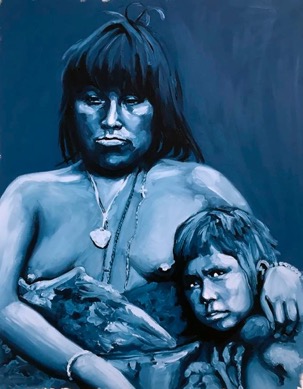 Voluspa JarpaMother and Son PortraitThe Subaltern Portraits Gallery, 201991 x 71 cm.Photo: Rodrigo Merino12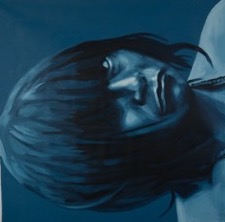 Voluspa JarpaAborigen PortraitThe Subaltern Portraits Gallery, 201991 x 71 cm.Photo: Rodrigo Merino13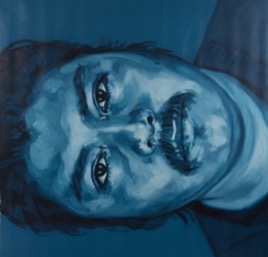 Voluspa JarpaCatrillanca The Subaltern Portraits Gallery, 2019208  x 191 cm.Photo: Rodrigo Merino14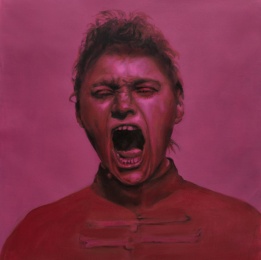 Voluspa JarpaHysteric Woman ShoutingThe Subaltern Portraits Gallery, 2019120 x 102 cmFoto: Rodrigo Merino15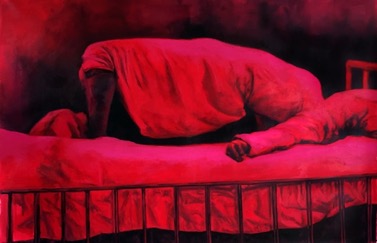 Voluspa JarpaHysteric BedThe Subaltern Portraits Gallery, 2019160 x 242 cmFoto: Rodrigo Merino16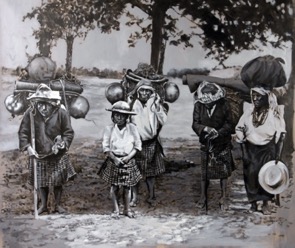 Voluspa JarpaNahuala FamilyThe Subaltern Portraits Gallery, 2019155 x 177 cmFoto: Rodrigo Merino17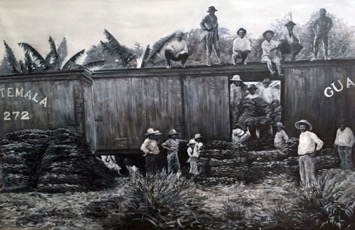 Voluspa JarpaBanana TrainThe Subaltern Portraits Gallery, 2019136 x 206 cmPhoto: Rodrigo Merino18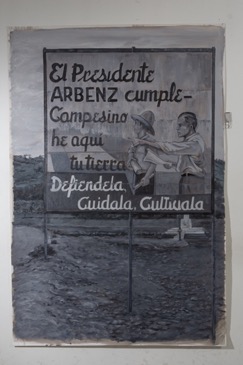 Voluspa JarpaLife ArbenzThe Subaltern Portraits Gallery, 2019136 x 206 cmPhoto: Rodrigo Merino19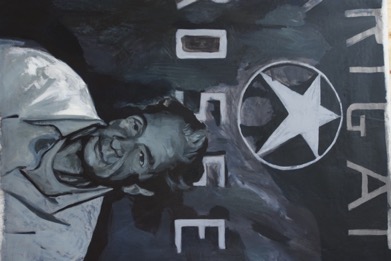 Voluspa JarpaFragment.Aldo Moro PortraitThe Subaltern Portraits Gallery, 2019180 x 196 cmFoto: Rodrigo Merino20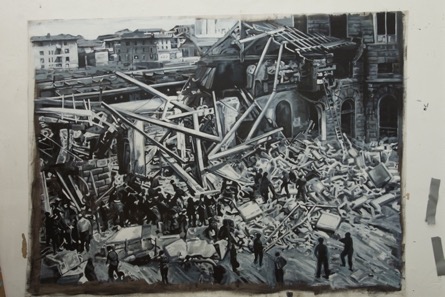 Voluspa JarpaBologna AttackThe Subaltern Portraits Gallery, 2019137 x 186 cmFoto: Rodrigo Merino21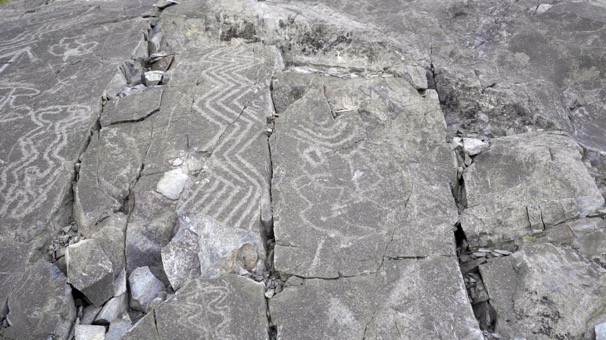 Voluspa JarpaThe Emancipating OperaStillVideo HDStereo SoundSpanish Lyrics / Subtitled in English11´53´´22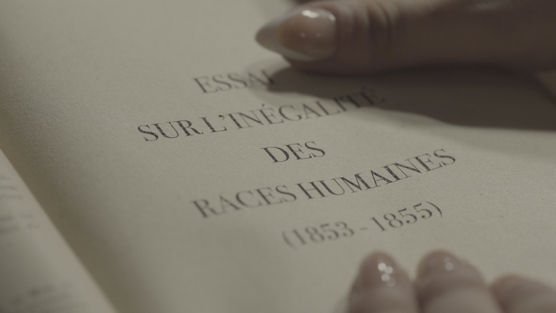 Voluspa JarpaThe Emancipating OperaStillVideo HDStereo SoundSpanish Lyrics / Subtitled in English11´53´´23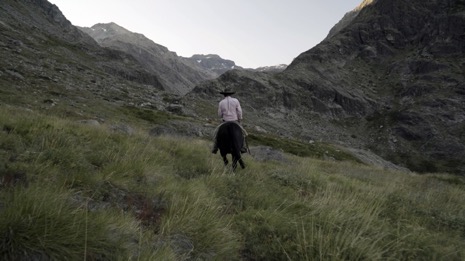 Voluspa JarpaThe Emancipating OperaStillVideo HDStereo SoundSpanish Lyrics / Subtitled in English11´53´´24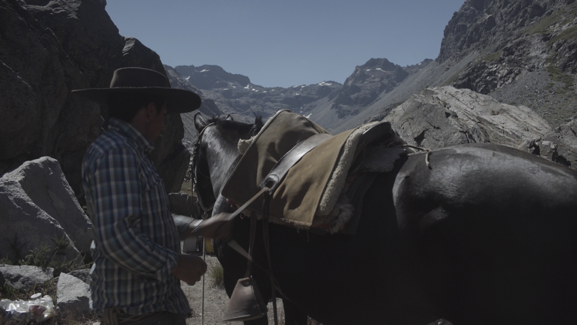 Voluspa JarpaThe Emancipating OperaStillVideo HDStereo SoundSpanish Lyrics / Subtitled in English11´53´´25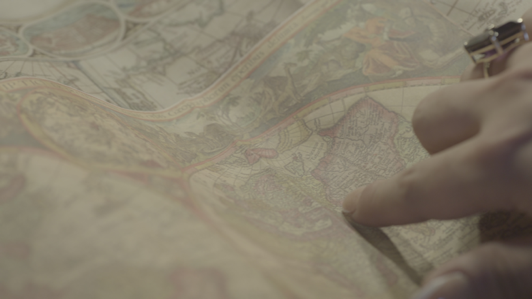 Voluspa JarpaThe Emancipating OperaStill (Daniela Vega)Video HDStereo SoundSpanish Lyrics / Subtitled in English11´53´´26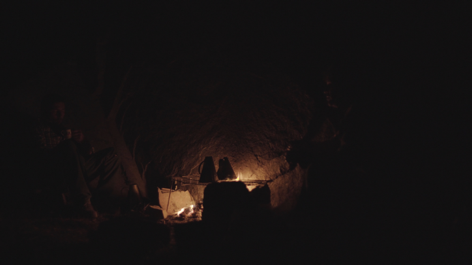 Voluspa JarpaThe Emancipating OperaStill (Daniela Vega)Video HDStereo SoundSpanish Lyrics / Subtitled in English11´53´´27Voluspa JarpaThe Emancipating OperaStill (Daniela Vega)Video HDStereo SoundSpanish Lyrics / Subtitled in English11´53´´28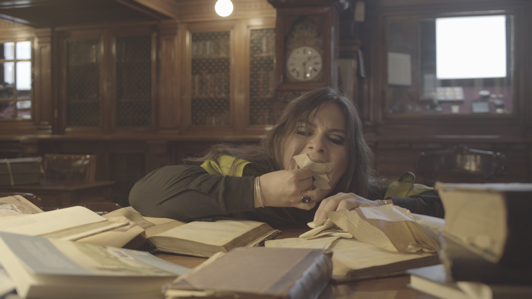 Voluspa JarpaThe Emancipating OperaStill (Daniela Vega)Video HDStereo SoundSpanish Lyrics / Subtitled in English11´53´´